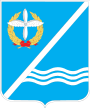 Совет Качинского муниципального округа города СевастополяРЕШЕНИЕ  №  7/41О внесении изменений в решение Качинского муниципального округа от 21.07.2015 г. № 39 «Об утверждении Положения о комиссии по соблюдениютребований к служебному поведению муниципальных служащихвнутригородского муниципального образования  города Севастополя Качинский муниципальный округ и урегулированию конфликта интересов»Рассмотрев  Протест  Прокуратуры Нахимовского района города Севастополя «На противоречащий закону правовой акт»  от 01.03.2017  № 7-0102017;  руководствуясь Федеральным законом от 25.12.2006 № 273-ФЗ «О противодействии коррупции», законом города Севастополя от 11.06.2014 г.№ 30-ЗС «О противодействии коррупции в городе Севастополе», от 05.08.2014 г.  № 53-ЗС «О муниципальной службе в городе Севастополе», Указом Президента Российской Федерации от 01.07.2010 г. № 821 «О комиссиях по соблюдению требований к служебному поведению федеральных государственных служащих и урегулированию конфликта интересов», Уставом внутригородского муниципального образования города Севастополя Качинский муниципальный округ,  утвержденным решением Совета Качинского муниципального округа от 19.03.2015 № 13, Совет Качинского муниципального округаРЕШИЛ:      1.Внести изменения в решение Совета Качинского муниципального округа от 21.07.2015 г. № 39 «Об утверждении Положения о комиссии по соблюдению требований к служебному поведению муниципальных служащих внутригородского муниципального образования  города Севастополя Качинский муниципальный округ и урегулированию конфликта интересов» (далее – решение № 39): 1.1. дополнить: пункт 40.  Муниципальный служащий в течении двух лет после увольнения с муниципальной службы имеет право замещать на условиях  трудового договора должности в организации и (или) выполнять в данной организации  работы (оказывать данной организации услуги)  в течении месяца стоимостью более ста  тысяч рублей на условиях гражданско-правового договора (гражданско-правовых  договоров), если отдельные функции  муниципального (административного) управления данной организацией входили в должностные (служебные) обязанности муниципального служащего, с согласия  соответствующей комиссии по соблюдению требований к служебному поведению муниципальных служащих и урегулированию конфликта интересов.      Комиссия  обязана рассмотреть письменное обращение гражданина о даче  согласия на замещение на условиях трудового договора должности в организации  и (или) на выполнение в данной организации работ  (оказание данной организации услуг) на условиях гражданско-правового договора в течении семи дней со дня  поступления указанного обращения в порядке, устанавливаемом нормативными правовыми актами Российской Федерации, и о принятом решении направить гражданину письменное уведомление в течении одного рабочего дня и уведомить его устно в течении трех рабочих дней.Пункт 41. Работодатель при заключении трудового или гражданско-правового договора на выполнение  работ (оказание услуг), с гражданином,  замещавшим должности муниципальной службы, перечень которых устанавливается нормативными правовыми актами Российской Федерации, в  течении двух лет после его увольнения с государственной или муниципальной службы обязан в десятидневный срок сообщить о заключении такого договора представителю нанимателя (работодателю) муниципального служащего по последнему месту его службы.1.2. пункт 11 дополнить: - поступления обращения гражданина,  замещавшего в органе местного самоуправления должность муниципальной службы, о даче согласия на замещение должности либо на выполнение работы на условиях гражданско- правового договора в коммерческой или  некоммерческой организации, а также  как поступление уведомления коммерческой и некоммерческой  организации, направленного в орган местного самоуправления;- основаниями для проведения заседания комиссии также являются поступившие уведомления муниципального служащего о возникновении личной заинтересованности при исполнении должностных обязанностей, которая приводит или  может привести к конфликту интересов, а  также поступившее заявление муниципального служащего о невозможности выполнить требования Федерального закона от 07.05.2013 № 79-ФЗ «О противодействии коррупции».2. Обнародовать настоящее решение путем размещения его полного текста на информационных стендах для официальной информации Качинского муниципального округа, на официальном сайте Правительства города Севастополя и на официальном сайте внутригородского муниципального образования города Севастополя Качинский муниципальный округ.3. Настоящее решение вступает в силу со дня его принятия.4. Контроль за исполнением настоящего решения возложить на Главу внутригородского муниципального образования города Севастополя Качинский муниципальный округ Герасим Н.М.II созывVII сессия2016 – 2021 гг.      28 марта  2017 годапгт КачаГлава ВМО Качинский МО, исполняющий полномочия председателя Совета,Глава местной администрацииН.М. Герасим